بسّط تسوقك من البرنامج التكميلي الخاص بتغذية النساء والرضع واألطفال )WIC(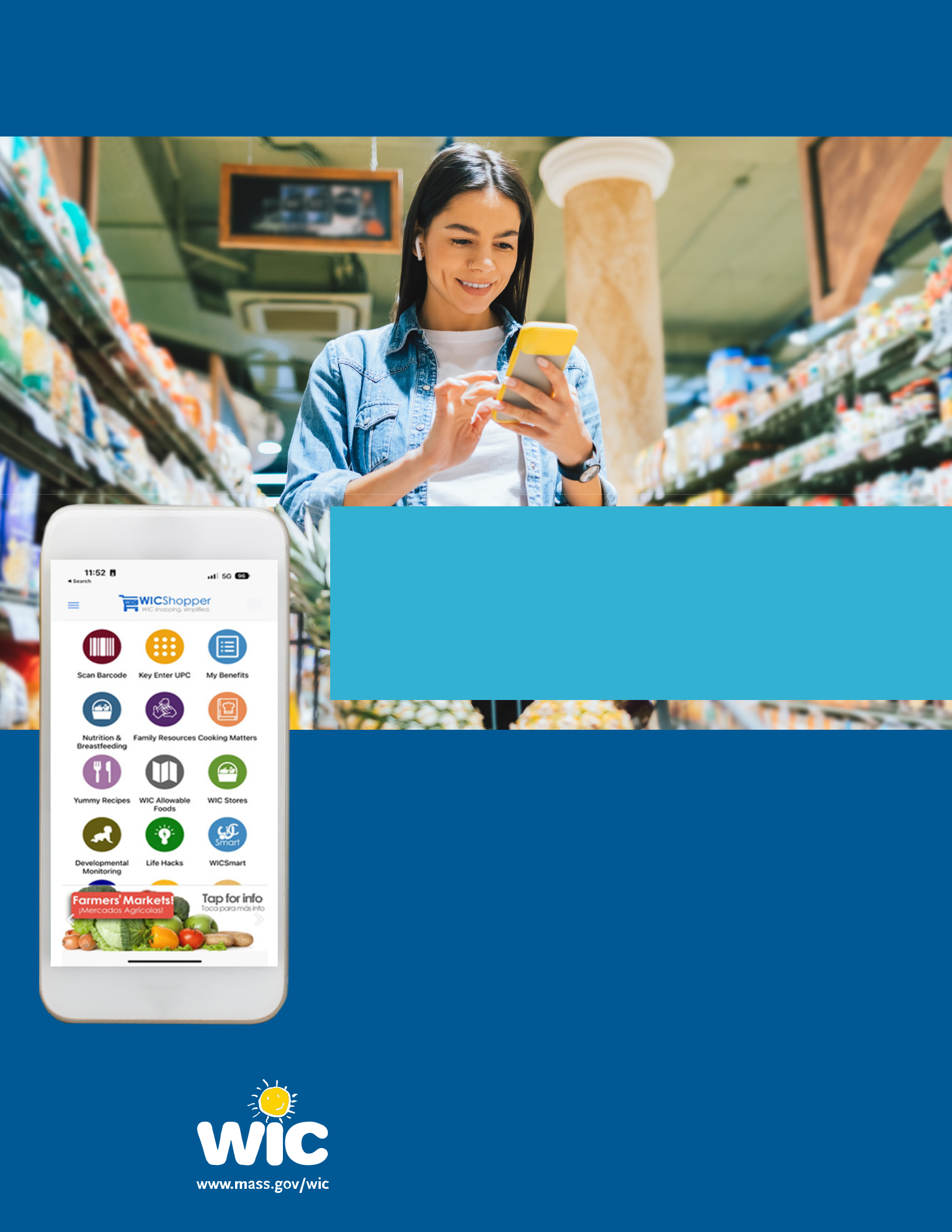 WICShopperتطبيق على الجوَّال.1َّثبت "WIC Shopper" من متجر التطبيقات.اختر ماساتشوستس كوكالة WIC الخاصة بك.اختر لغتك في قسم اإلعدادات.سجل بطاقة WIC الخاصة بك.اعرض المزايا المتاحة وأطعمة WIC المسموح بها.امسح المنتجات ضوئيًا لتحديد أطعمة WIC المسموح بها أثناء التسوق.ابحث عن قائمة بجميع متاجر WIC المعتمدة.اعرض مواعيد WIC القادمة الخاصة بك..9 ابحث عن معلومات حول التغذية والرضاعة الطبيعية والوصفات الصحية، وأشياء أخرى كثيرة!هذه المؤسسة مزود قائم على تكافؤ الفرص.Arabic#374Form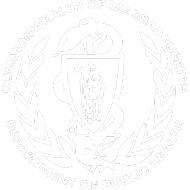 